____________________ № ___________________Об утверждении Порядка принятия решений об условиях приватизации муниципального имущества города ЧебоксарыВ соответствии с Федеральным законом от 21 декабря 2001 года № 178-ФЗ «О приватизации государственного и муниципального имущества», Федеральным законом от 6 октября 2003 года № 131-ФЗ «Об общих принципах организации местного самоуправления в Российской Федерации», Законом Чувашской Республики от 18 октября 2004 года № 19 «Об организации местного самоуправления в Чувашской Республике»,  Уставом муниципального образования города Чебоксары – столицы Чувашской Республики, принятым решением Чебоксарского городского Собрания депутатов от 30 ноября 2005 года № 40,Чебоксарское городское Собрание депутатовР Е Ш И Л О:1. Утвердить Порядок принятия решений об условиях приватизации муниципального имущества города Чебоксары согласно приложению к настоящему решению.2. Признать утратившими силу решения Чебоксарского городского Собрания депутатов:от 17 декабря 2002 года № 837 «О Порядке принятия решений об условиях приватизации муниципального имущества города Чебоксары»;от 25 апреля 2006 года № 181 «О внесении изменений в Порядок приватизации муниципального имущества города Чебоксары, утвержденный решением Чебоксарского городского Собрания депутатов от 17 декабря 2002 г. № 837»;от 27 сентября 2007 года № 772 «О внесении изменений в Порядок приватизации муниципального имущества города Чебоксары, утвержденный решением Чебоксарского городского Собрания депутатов от 17 декабря 2002 года № 837»;от 18 ноября 2010 года № 21 «О внесении изменений в Порядок приватизации муниципального имущества города Чебоксары, утвержденный решением Чебоксарского городского Собрания депутатов от 17 декабря 2002 года № 837»;от 24 сентября 2013 года № 1143 «О внесении изменения в Порядок приватизации муниципального имущества города Чебоксары, утвержденный решением Чебоксарского городского Собрания депутатов от 17 декабря 2002 года № 837»;от 21 ноября 2013 года № 1211 «О внесении изменений в решение Чебоксарского городского Собрания депутатов Чувашской Республики от 17 декабря 2002 года № 837 «О Порядке приватизации муниципального имущества города Чебоксары»;от 24 декабря 2013 года № 1249 «О внесении изменений в Порядок принятия решений об условиях приватизации муниципального имущества города Чебоксары, утвержденный решением Чебоксарского городского Собрания депутатов от 17 декабря 2002 года № 837»;от 27 октября 2015 года № 52 «О внесении изменений в решение Чебоксарского городского Собрания депутатов от 17 декабря 2002 года № 837 «О Порядке принятия решений об условиях приватизации муниципального имущества города Чебоксары».3. Настоящее решение и «Порядок принятия решений об условиях приватизации муниципального имущества города Чебоксары» вступают в силу со дня их официального опубликования.4.   Контроль   за   исполнением  настоящего  решения  возложить  на постоянную комиссию Чебоксарского городского Собрания депутатов по бюджету (Кузин В.М.).Глава города Чебоксары			                                  Е.Н. КадышевУТВЕРЖДЕНрешением Чебоксарского Собрания депутатов от ____________ № _____Порядок принятия решений об условиях приватизации муниципального имущества города Чебоксары1. Общие положения 1.1. Настоящий Порядок принятия решений об условиях приватизации муниципального имущества города Чебоксары (далее - Порядок) разработан в соответствии с требованиями Федерального закона от 21 декабря 2001 года № 178-ФЗ «О приватизации государственного и муниципального имущества» (далее - Закон о приватизации).1.2. Порядок устанавливает организационные и правовые основы преобразования отношений собственности посредством приватизации муниципального имущества города Чебоксары, которая понимается как возмездное отчуждение находящегося в муниципальной собственности имущества (объектов приватизации) в собственность физических и (или) юридических лиц.1.3. Органом, осуществляющим управление муниципальным имуществом, подготовку его приватизации и продажу, является Чебоксарский городской комитет по управлению имуществом (далее - Горкомимущество).1.4. Покупателями приватизируемого муниципального имущества (далее - Покупатели) могут быть лица, установленные Законом о приватизации.1.5. Приватизация муниципального имущества осуществляется способами, предусмотренными Законом о приватизации.Особенности реализации субъектами малого и среднего предпринимательства преимущественного права на приобретение арендуемого имущества и приватизации указанного имущества определяются Федеральным законом «Об особенностях отчуждения недвижимого имущества, находящегося в государственной или в муниципальной собственности и арендуемого субъектами малого и среднего предпринимательства, и о внесении изменений в отдельные законодательные акты Российской Федерации».2. Классификация муниципального имущества по возможности его приватизации 2.1. Муниципальное имущество города Чебоксары подлежит приватизации после его включения в прогнозный план (программу) приватизации муниципального имущества.2.2. Имущество, приватизация которого запрещена, определяется законодательством Российской Федерации.2.3. Не включается в прогнозный план (программу) и приватизируется на основании постановления администрации города Чебоксары движимое имущество, составляющее казну города Чебоксары.3. Подготовка приватизации 3.1. Настоящий раздел определяет структуру, содержание, порядок и сроки разработки прогнозного плана (программы) приватизации муниципального имущества (далее – программа приватизации) на очередной финансовый год, а также порядок и сроки рассмотрения итогов исполнения программы за отчетный год.3.2. Инициатива проведения приватизации муниципального имущества может исходить от Чебоксарского городского Собрания депутатов, главы администрации города Чебоксары, муниципальных унитарных предприятий, акционерных обществ и обществ с ограниченной ответственностью, акции (доли) которых находятся в муниципальной собственности, иных юридических лиц и граждан.3.3. На основании предложений о приватизации муниципального имущества Горкомимущество осуществляет разработку программы приватизации на предстоящий финансовый год.3.4. Программа приватизации состоит из двух разделов.Первый раздел программы приватизации содержит основные направления государственной политики в сфере приватизации и задачи приватизации муниципального имущества, прогноз влияния приватизации на структурные изменения в экономике и количественные характеристики муниципального имущества.Второй раздел содержит:перечни сгруппированного по видам экономической деятельности муниципального имущества, приватизация которого планируется в очередном финансовом году (муниципальных унитарных предприятий, акций акционерных обществ и долей в уставных капиталах обществ с ограниченной ответственностью, находящихся в муниципальной собственности, иного имущества, составляющего муниципальную казну города Чебоксары), с указанием характеристики соответствующего имущества;сведения об акционерных обществах, акции которых в соответствии с решениями администрации города Чебоксары подлежат внесению в уставный капитал иных акционерных обществ;В программе приватизации также определяется муниципальное имущество, решение об условиях приватизации которого принимается администрацией города Чебоксары.3.5.  При включении муниципального имущества в соответствующие перечни указываются:а) для муниципальных унитарных предприятий - наименование и местонахождение;б) для акций акционерного общества, находящихся в муниципальной собственности:наименование и местонахождение акционерного общества;доля принадлежащих муниципальному образованию акций в общем количестве акций акционерного общества либо, если доля акций менее 0,01 процента, - количество акций;количество акций, подлежащих приватизации, с указанием доли этих акций в общем количестве акций акционерного общества (при доле акций более 0,01 процента);б.1) для долей в уставных капиталах обществ с ограниченной ответственностью, находящихся в муниципальной собственности:наименование и местонахождение общества с ограниченной ответственностью;доля в уставном капитале общества с ограниченной ответственностью, принадлежащая муниципальному образованию и подлежащая приватизации;в) для иного имущества - наименование, местонахождение и назначение имущества. В случае если объект иного имущества является объектом культурного наследия, включенным в единый государственный реестр объектов культурного наследия (памятников истории и культуры) народов Российской Федерации, дополнительно указывается информация об отнесении его к объектам культурного наследия в соответствии с Федеральным законом «Об объектах культурного наследия (памятниках истории и культуры) народов Российской Федерации».3.6. Программа приватизации согласовывается с:- заместителями главы администрации города, курирующими деятельность приватизируемых предприятий, хозяйствующих обществ;- главами администрации районов города Чебоксары, на территории которых находится объекты приватизации;- заместителем главы администрации по экономическому развитию и финансам.3.7. Согласованная в установленном порядке программа приватизации выносится на утверждение Чебоксарского городского Собрания депутатов до принятия бюджета города на очередной финансовый год.3.8. Предложения по внесению изменений и дополнений в программу приватизации, утвержденную Чебоксарским городским Собранием депутатов, разрабатываются Горкомимуществом в соответствии с настоящим разделом и вносятся на рассмотрение Чебоксарского городского Собрания депутатов.Предложения по исключению муниципального имущества из программы приватизации представляются отраслевыми отделами (управлениями) администрации города Чебоксары в Горкомимущество в произвольной форме с обоснованием целесообразности исключения.3.9. Программа приватизации размещается в течение 15 дней со дня утверждения Горкомимуществом на официальном сайте в сети «Интернет» в соответствии с требованиями, установленными Законом о приватизации.3.10. Ежегодно не позднее первого июля Горкомимущество представляет в Чебоксарское городское Собрание депутатов отчет о выполнении программы приватизации за прошедший год с указанием перечня приватизированного имущества, способа, срока и цены сделки приватизации.4. Комиссия по приватизации объектов муниципальной собственности города Чебоксары4.1. Комиссия по приватизации объектов муниципальной собственности города Чебоксары (далее - Комиссия по приватизации) создается распоряжением Горкомимущества.4.2. Основные задачи Комиссии по приватизации:- выбор способа приватизации объекта;- разработка условий приватизации объекта;- установление начальной цены продажи объекта приватизации, величины уставного капитала акционерного общества;- подготовка предложений о внесении изменений в утвержденное решение об условиях приватизации;- определение срока рассрочки при оплате стоимости объекта приватизации;- осуществление предпродажной подготовки объекта приватизации.4.3. В состав Комиссии входят представители Горкомимущества, администрации города Чебоксары, финансового управления администрации города Чебоксары, отраслевых постоянных комиссий Чебоксарского городского Собрания депутатов.4.4. Руководство деятельностью Комиссии осуществляет председатель комиссии, назначаемый из числа работников Горкомимущества. Председатель комиссии руководит деятельностью комиссии и организовывает ее работу.Председатель комиссии имеет право в пределах своей компетенции давать предписания, обязательные для членов комиссии, должностных лиц администрации приватизируемого предприятия.4.5. Комиссия имеет право:- подготавливать предложения об использовании объектов социальной инфраструктуры предприятия;- привлекать к работе экспертов, аудиторов, оценщиков.- обязать администрацию приватизируемого предприятия осуществить в установленные сроки инвентаризацию имущества, с предоставлением результатов проведенной инвентаризации.5. Предпродажная подготовка объектов приватизации5.1. В процессе приватизации муниципального имущества осуществляется его предпродажная подготовка, план проведения которой разрабатывается Комиссией и утверждается Горкомимуществом.5.2. Предпродажная подготовка включает в себя следующие мероприятия:- проведение независимым аудитором проверки достоверности бухгалтерской отчетности приватизируемого предприятия;- определение рыночной стоимости имущества, на основании отчета привлеченного независимого оценщика;- проведение рекламной кампании;- осуществление реорганизации предприятия.5.3. Стоимость приватизируемого имущества (объекта приватизации) определяется как рыночная стоимость муниципального имущества для применения ее в качестве начальной цены его продажи, на основании оценки, проведенной привлеченными Горкомимуществом или администрацией города Чебоксары оценщиками в соответствии с законодательством об оценочной деятельности.5.4. Решение об условиях приватизации муниципального имущества города Чебоксары принимается постановлением администрации города Чебоксары в соответствии с прогнозным планом (программой) приватизации муниципального имущества либо на основании заявления субъекта малого и среднего предпринимательства о реализации преимущественного права на приобретение арендуемого имущества.5.5. В случаях, предусмотренных решением об утверждении прогнозного плана (программы) приватизации муниципального имущества, решение об условиях приватизации муниципального имущества принимает Чебоксарское городское Собрание депутатов.5.6. Решение об условиях приватизации муниципального имущества должно содержать сведения, установленные Законом о приватизации для решений об условиях приватизации федерального имущества.5.7. Информационное обеспечение сущности и хода процесса приватизации муниципального имущества возлагается на Горкомимущество.Текст и срок информационного сообщения должен быть подготовлен Горкомимуществом в соответствии с требованиями Закона о приватизации и размещен на официальном сайте Горкомимущества в сети «Интернет», официальном сайте Российской Федерации в сети «Интернет» для размещения информации о проведении торгов, определенном Правительством Российской Федерации.6. Преобразование муниципальных предприятий в акционерные общества6.1. Акционерное общество, созданное путем преобразования унитарного предприятия, становится правопреемником этого унитарного предприятия в соответствии с передаточным актом, составленным в порядке, установленным Законом о приватизации.6.2. В уставе акционерного общества должны быть учтены требования Федерального закона «Об акционерных обществах».Учредителем акционерного общества выступает Горкомимущество.6.3. Права акционера в акционерных обществах, акции которых находятся в собственности города Чебоксары, от имени города Чебоксары осуществляет Горкомимущество в соответствии с порядком, утвержденным решением Чебоксарского городского Собрания депутатов.6.4. Находящиеся в муниципальной собственности города Чебоксары акции до принятия решения об их продажи могут передаваться в доверительное управление в соответствии с порядком утвержденным постановлением главы администрации города Чебоксары.7. Внесение муниципального имущества в качестве вклада в уставные капиталы акционерных обществ7.1. Муниципальное имущество, а так же исключительные права могут быть внесены в качестве вклада в уставные капиталы акционерных обществ в порядке, установленном Законом о приватизации.7.2. В решении о внесении вклада в уставный капитал акционерного общества отражаются:- доля участия города Чебоксары в уставном капитале хозяйственного общества;- вид вклада;- размер вклада.7.3. В качестве вклада могут быть использованы следующие объекты муниципальной собственности и вещные права на них:- право аренды нежилых помещений, земельных участков;- муниципальное имущество;- денежные средства, иное имущество, подлежащее денежной оценке и пр.8. Продажа муниципального имущества на конкурсе или аукционе8.1. Продажа муниципального имущества на конкурсах и аукционах, продажа акций созданного в процессе приватизации муниципального предприятия акционерного общества на специализированном аукционе осуществляются в соответствии с порядком, установленным Правительством Российской Федерации.8.2. Разработку условий конкурса по продаже муниципального имущества осуществляет Комиссия по приватизации.Перечень условий конкурса согласовывается с соответствующим заместителем главы администрации города Чебоксары.8.3. По результатам торгов продавец и победитель торгов (покупатель) в течение 5 рабочих дней с даты подведения итогов торгов заключают в соответствии с законодательством Российской Федерации договор купли-продажи имущества.8.4. Оплата приобретаемого на торгах имущества производится путем перечисления денежных средств на счет, указанный в информационном сообщении о проведении торгов:- не позднее 30 рабочих дней при приобретении объектов недвижимости;- не позднее 10 дней при приобретении движимого имущества.Внесенный победителем торгов задаток засчитывается в счет оплаты приобретаемого имущества и перечисляется в бюджет города Чебоксары.8.5. При уклонении лица, выигравшего торги, от подписания договора купли-продажи имущества внесенный им задаток не возвращается.9. Продажа муниципального имущества посредством публичного предложения либо без объявления цены9.1. Продажа муниципального имущества путем публичного предложения осуществляется в случае, если аукцион по продаже указанного имущества признан несостоявшимся.9.2. Решение о продаже муниципального имущества путем публичного предложения принимается органом местного самоуправления принявшем решение об условиях приватизации данного имущества, по предложению Комиссии по приватизации.9.3. Если продажа муниципального имущества посредством публичного предложения не состоялась, такое имущество реализуется путем продажи без объявления цены, в соответствии с порядком установленным Законом о приватизации.10. Распределение средств от приватизации10.1. Денежные средства, получаемые от приватизации муниципального имущества города Чебоксары, подлежат зачислению в бюджет города Чебоксары в полном объеме.Финансирование затрат Чебоксарского городского комитета по управлению имуществом на организацию и проведение приватизации муниципального имущества города Чебоксары, проведение мероприятий по предпродажной подготовке объектов приватизации, начиная с 1 января 2008 года, осуществляется за счет средств бюджета города Чебоксары в соответствии со сметой расходов Чебоксарского городского комитета по управлению имуществом, утверждаемой в установленном порядке.Перечень затрат на организацию и проведение приватизации муниципального имущества города Чебоксары, финансируемых за счет средств бюджета города Чебоксары, устанавливается постановлением главы администрации города Чебоксары.Заместитель главы администрации –Председатель Горкомимущества                                               Ю.А. ВасильевЧувашская РеспубликаЧебоксарское городскоеСобрание депутатовРЕШЕНИЕ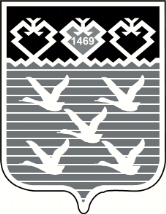 Ч=ваш РеспубликиШупашкар хулиндепутатсен Пух=в\ЙЫШ+НУ